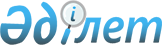 Сақтандыру (қайта сақтандыру) ұйымдарының Қазақстан Республикасының екінші деңгейдегі банктеріндегі банк шоттарындағы қалдықтары туралы есепті екінші деңгейдегі банктердің ұсыну нысаны мен мерзімін бекіту туралы
					
			Күшін жойған
			
			
		
					Қазақстан Республикасы Қаржы нарығын және қаржы ұйымдарын реттеу мен қадағалау агенттігі Басқармасының 2005 жылғы 28 мамырдағы N 162 Қаулысы. Қазақстан Республикасының Әділет министрлігінде 2005 жылғы 8 шілдеде тіркелді. Тіркеу N 3722. Күші жойылды - Қазақстан Республикасы Қаржы нарығын және қаржы ұйымдарын реттеу мен қадағалау агенттігі Басқармасының 2010 жылғы 3 қыркүйектегі № 131 Қаулысымен.      Күші жойылды - ҚР Қаржы нарығын және қаржы ұйымдарын реттеу мен қадағалау агенттігі Басқармасының 2010.09.03 № 131 (мемлекеттік тіркелген күннен бастап 14 күнтізбелік күн өткеннен кейін қолданысқа енгiзiледi) Қаулысымен.

      "Қаржы рыногы мен қаржылық ұйымдарды мемлекеттік реттеу және қадағалау туралы" Қазақстан Республикасы  Заңының  9-бабына, "Қазақстан Республикасындағы банктер және банк қызметі туралы" Қазақстан Республикасы  Заңының  54-бабының 1-1-тармағына сәйкес және нормативтік құқықтық актілерді Қазақстан Республикасының заңдарына сәйкес келтіру мақсатында Қазақстан Республикасы Қаржы нарығын және қаржы ұйымдарын реттеу мен қадағалау агенттігінің (бұдан әрі - Агенттік) Басқармасы  ҚАУЛЫ ЕТЕДІ: 

      1. Осы қаулының қосымшасына сай Сақтандыру (қайта сақтандыру) ұйымдарының Қазақстан Республикасының екінші деңгейдегі банктеріндегі (бұдан әрі - банктер) банк шоттарындағы қалдықтары туралы есептің нысаны бекітілсін. 

      2. Банктер ай сайын қаржы рыногын және қаржы ұйымдарын реттеу мен қадағалау жөніндегі уәкілетті органға электрондық тасымалдаушысында есепті айдан кейінгі айдың бесінші жұмыс күнінен, Астана қаласының уақытымен сағат 18.00-ден кешіктірмей, осы қаулының қосымшасына сай нысан бойынша есепті ұсынады. 

       Ескерту: 2-тармаққа өзгерту енгізілді - ҚР Қаржы нарығын және қаржы ұйымдарын реттеу мен қадағалау агенттігі Басқармасының 2005 жылғы 27 тамыздағы N 310   қаулысымен  ( қолданысқа енгізілу тәртібін  2-тармақтан  қараңыз ). 

      2-1. Ай сайын жасалатын сақтандыру (қайта сақтандыру) ұйымдарының Қазақстан Республикасының екiншi деңгейдегi банктерiндегi банк шоттарындағы қалдықтары туралы есепке бiрiншi басшы немесе оның орнындағы адам, бас бухгалтер қол қойып, мөрмен куәландырылады және Банктерде қағаз тасымалдаушысында сақталады. Банктер қаржы нарығын және қаржы ұйымдарын реттеу мен қадағалау жөнiндегi уәкiлеттi органның талап етуi бойынша сұратуды алған күннен бастап екi жұмыс күнiнен кешiктiрмей есептi қағаз тасымалдаушысында ұсынады. 

       Ескерту: 2-1-тармақпен толықтырылды - ҚР Қаржы нарығын және қаржы ұйымдарын реттеу мен қадағалау агенттігі Басқармасының 2005 жылғы 27 тамыздағы N 310   қаулысымен  ( қолданысқа енгізілу тәртібін  2-тармақтан  қараңыз ). 

      2-2. Электрондық тасымалдаушысындағы есеп ұсынылатын деректердiң құпиялылығын және түзетiлмейтiндiгiн қамтамасыз ететiн криптографиялық қорғау құралдарымен ақпаратты кепiлдiк бере отырып жеткiзу көлiк жүйесiн пайдалануымен ұсынылады. 

       Ескерту: 2-2-тармақпен толықтырылды - ҚР Қаржы нарығын және қаржы ұйымдарын реттеу мен қадағалау агенттігі Басқармасының 2005 жылғы 27 тамыздағы N 310   қаулысымен  ( қолданысқа енгізілу тәртібін  2-тармақтан  қараңыз ). 

      2-3. Электрондық тасымалдаушысында ұсынылатын деректердiң қағаз жазбадағы деректермен сәйкестiгiн Банктiң бiрiншi басшысы және оның орнындағы адамы қамтамасыз етедi. 

       Ескерту: 2-3-тармақпен толықтырылды - ҚР Қаржы нарығын және қаржы ұйымдарын реттеу мен қадағалау агенттігі Басқармасының 2005 жылғы 27 тамыздағы N 310   қаулысымен  ( қолданысқа енгізілу тәртібін  2-тармақтан  қараңыз ). 

      3. Осы қаулы қолданысқа енген күннен бастап Қазақстан Республикасының Ұлттық Банкі Басқармасының 2004 жылғы 31 мамырдағы және Агенттік Басқармасының "Сақтандыру (қайта сақтандыру) ұйымдарының және сақтандыру брокерлерінің Қазақстан Республикасының екінші деңгейдегі банктеріндегі банк шоттарындағы қалдықтары жөніндегі есептің нысанын мен мерзімін бекіту туралы" 2004 жылғы 31 мамырдағы N 151  бірлескен қаулысының  (Қазақстан Республикасының нормативтік құқықтық актілерін мемлекеттік тіркеу Тізілімінде N 2937 тіркелген, 2004 жылы "Қаржы хабаршысы" N 7 (7) журналында жарияланған) күші жойылды деп танылсын. 

      4. Осы қаулы Қазақстан Республикасының Әділет министрлігінде мемлекеттік тіркелген күннен бастап он төрт күн өткеннен кейін қолданысқа енгізіледі. 

      5. Стратегия және талдау департаменті (Еденбаев Е.С.): 

      1) Заң департаментімен (Байсынов М.Б.) бірлесіп осы бірлескен қаулыны Қазақстан Республикасының Әділет министрлігінде мемлекеттік тіркеуден өткізу шараларын қолға алсын; 

      2) осы қаулы Қазақстан Республикасының Әділет министрлігінде мемлекеттік тіркеуден өткен күннен бастап он күндік мерзімде оны Агенттіктің мүдделі бөлімшелеріне, Қазақстан Республикасының екінші деңгейдегі банктеріне, "Қазақстан қаржыгерлерінің қауымдастығы" Заңды тұлғалар бірлестігіне жіберсін. 

      6. Халықаралық қатынастар және жұртшылықпен байланыс бөлімі (Пернебаев Т.Ш.) осы қаулыны Қазақстан Республикасының бұқаралық ақпарат құралдарында жариялау шараларын қолға алсын. 

      7. Осы қаулының орындалуын бақылау Агенттік Төрағасының орынбасары Қ.М.Досмұқаметовке жүктелсін.       Төраға 

                         Қазақстан Республикасы Қаржы нарығын және  

                      қаржы ұйымдарын реттеу мен қадағалау агенттігі 

                           Басқармасының 2005 жылғы 28 мамырдағы 

                                   N 162 қаулысына қосымша     Қазақстан Республикасының екінші деңгейдегі банктеріндегі 

         сақтандыру (қайта сақтандыру) ұйымдарының 

           банк шоттарындағы қалдықтары туралы есеп 

                  _________________________________ 

                             банк атауы 

                ______________________жағдай бойынша                                                       мың теңгемен        таблицаның жалғасы:        таблицаның жалғасы:        таблицаның жалғасы: 
					© 2012. Қазақстан Республикасы Әділет министрлігінің «Қазақстан Республикасының Заңнама және құқықтық ақпарат институты» ШЖҚ РМК
				Рет нө- 

мірі Сақ- 

тан- 

дыру 

(қайта сақ- 

тан- 

дыру) ұйымы- 

ның/ 

сақ- 

тан- 

дыру 

бро- 

кері- 

нің 

атауы Ағымдағы және карт шоттары Ағымдағы және карт шоттары Ағымдағы және карт шоттары Ағымдағы және карт шоттары Ағымдағы және карт шоттары Ағымдағы және карт шоттары Ағымдағы және карт шоттары Рет нө- 

мірі Сақ- 

тан- 

дыру 

(қайта сақ- 

тан- 

дыру) ұйымы- 

ның/ 

сақ- 

тан- 

дыру 

бро- 

кері- 

нің 

атауы Бар- 

лығы шоттардағы ақша 

сомасы шоттардағы ақша 

сомасы шоттардағы ақша 

сомасы есептелген сыйақы 

сомасы есептелген сыйақы 

сомасы есептелген сыйақы 

сомасы Рет нө- 

мірі Сақ- 

тан- 

дыру 

(қайта сақ- 

тан- 

дыру) ұйымы- 

ның/ 

сақ- 

тан- 

дыру 

бро- 

кері- 

нің 

атауы Бар- 

лығы қалдық қалдық жиын- 

тығы қалдық қалдық жиын- 

тығы Рет нө- 

мірі Сақ- 

тан- 

дыру 

(қайта сақ- 

тан- 

дыру) ұйымы- 

ның/ 

сақ- 

тан- 

дыру 

бро- 

кері- 

нің 

атауы Бар- 

лығы тең- 

ге- 

мен теңге 

ге есеп- 

телген шетел 

валю- 

тасын- 

дағы 

ақша 

қал- 

дығы жиын- 

тығы тең- 

гемен теңге- 

ге 

есеп- 

телген 

шетел 

валю- 

тасын- 

дағы 

ақша 

қал- 

дығы жиын- 

тығы 1 2 3 4 5 6 7 8 9 Талап еткенге дейінгі салымдар Талап еткенге дейінгі салымдар Талап еткенге дейінгі салымдар Талап еткенге дейінгі салымдар Талап еткенге дейінгі салымдар Талап еткенге дейінгі салымдар Талап еткенге дейінгі салымдар Бар- 

лығы шоттардағы ақша сомасы шоттардағы ақша сомасы шоттардағы ақша сомасы есептелген сыйақы сомасы есептелген сыйақы сомасы есептелген сыйақы сомасы Бар- 

лығы қалдық қалдық жиын- 

тығы қалдық қалдық жиын- 

тығы Бар- 

лығы тең- 

гемен теңгеге 

есептелген 

шетел 

валюта- 

сындағы 

ақша 

қалдығы жиын- 

тығы теңге- 

мен тең- 

геге есеп- 

тел- 

ген шетел валю- 

тасын- 

дағы 

ақша 

қалдығы жиын- 

тығы 10 11 12 13 14 15 16 Мерзімді салымдар Мерзімді салымдар Мерзімді салымдар Мерзімді салымдар Мерзімді салымдар Мерзімді салымдар Мерзімді салымдар Бар- 

лығы шоттардағы ақша сомасы шоттардағы ақша сомасы шоттардағы ақша сомасы есептелген сыйақы сомасы есептелген сыйақы сомасы есептелген сыйақы сомасы Бар- 

лығы қалдық қалдық жиын- 

тығы қалдық қалдық жиынтығы Бар- 

лығы тең- 

ге- 

мен теңге- 

ге 

есеп- 

телген 

шетел 

валю- 

тасын- 

дағы 

ақша 

қал- 

дығы жиын- 

тығы теңгемен теңгеге есептел- 

ген 

шетел 

валюта- 

сындағы 

ақша 

қалдығы жиынтығы 17 18 19 20 21 22 23 Шартты салымдар Шартты салымдар Шартты салымдар Шартты салымдар Шартты салымдар Шартты салымдар Шартты салымдар Бар- 

лығы шоттардағы ақша сомасы шоттардағы ақша сомасы шоттардағы ақша сомасы есептелген сыйақы 

сомасы есептелген сыйақы 

сомасы есептелген сыйақы 

сомасы Бар- 

лығы қалдық қалдық жиынтығы қалдық қалдық жиынтығы Бар- 

лығы теңге- 

мен теңгеге 

есептел- 

ген шетел 

валюта- 

сындағы 

ақша 

қалдығы жиынтығы тең- 

ге- 

мен теңге- 

ге есеп- 

телген 

шетел 

валю- 

тасын- 

дағы 

ақша 

қал- 

дығы жиынтығы 24 25 26 27 28 29 30 